EcuadorEcuadorEcuadorEcuadorAugust 2030August 2030August 2030August 2030MondayTuesdayWednesdayThursdayFridaySaturdaySunday1234567891011Declaration of Independence of Quito1213141516171819202122232425262728293031NOTES: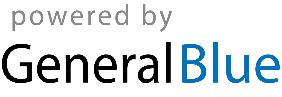 